Local Development Plan 2020  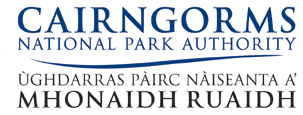 Call for Sites and Ideas Response FormYou can submit a site for consideration by completing this form. A separate form should be completed for each site you wish to submit. Completed forms should be returned by email to: planning@cairngorms.co.uk. Alternatively, you can return the form by post to: Cairngorms National Park Authority, 14 The Square, Grantown-on-Spey, PH26 3HG All forms must be submitted by 5pm on Friday 3 February 2017. Your detailsIf you are acting as an agent on behalf of a third party, please give their detailsSite DetailsOwnership / Market InterestPlanning HistoryProposed UseLegal IssuesDelivery TimescalesNatural & Cultural Heritage Flood riskOther potential constraintsPlease identify whether the site is affected by any of the following potential constraints:InfrastructureDeliverabilityIf you have any further information to help demonstrate the deliverability of your proposal, please provide details.Other informationPlease tick to confirm your agreement to the following statement      By completing this form I agree that the Cairngorms National Park Authority (CNPA) can use the information provided for the purposes of identifying possible land for allocation in the next Local Development Plan. I also agree that the information provided, other than contact details and information that is deemed commercially sensitive, could be made available to the public. NameOrganisation (if applicable)AddressTelephoneEmailNameOrganisation (if applicable)AddressTelephoneEmailSite addressOS grid reference (if available)Site area / sizeCurrent land useBrownfield / greenfieldPlease include an OS plan (1:1,250 or suitably scaled) showing the location and extent of the sitePlease include an OS plan (1:1,250 or suitably scaled) showing the location and extent of the siteOwnership Sole owner / part owner / option to purchase / no legal interestOther owner(s)Please give name, organisation, address, email details of other owner(s) where appropriateIs the site under option to a developer?Yes / NoIs the site under option to a developer?If yes, please give detailsIs the site being marketed?Yes / NoIs the site being marketed?If yes, please give detailsPrevious planning permissionsPlease provide application reference no(s) and description(s) of developmentLocal Development Plan statusIs the site currently allocated for any specific use in the existing LDP? Yes / NoLocal Development Plan statusIf yes, please give detailsProposed useProposed useHousing / employment / mixed use / other (please specify)HousingApprox no of housesHousingTenurePrivate / affordableHousingAffordable housing proportion%EmploymentIndicative floorspacem2OtherProposed use (please specify) and floorspacem2Are there any legal provisions in the title deeds that may prevent or restrict development? (e.g. way leave for utility providers, restriction on use of land, right of way etc.)Yes / NoAre there any legal provisions in the title deeds that may prevent or restrict development? (e.g. way leave for utility providers, restriction on use of land, right of way etc.)If yes, please give details Are there any other legal factors that might prevent or restrict development?(e.g. ransom strips / issues with accessing the site etc.)Yes / NoAre there any other legal factors that might prevent or restrict development?(e.g. ransom strips / issues with accessing the site etc.)If yes, please give detailsWhen would you expect development to begin if the site were allocated in the next LDP in 2020? (please tick)When would you expect development to begin if the site were allocated in the next LDP in 2020? (please tick)When would you expect development to begin if the site were allocated in the next LDP in 2020? (please tick)When would you expect development to begin if the site were allocated in the next LDP in 2020? (please tick)When would you expect development to begin if the site were allocated in the next LDP in 2020? (please tick)When would you expect development to begin if the site were allocated in the next LDP in 2020? (please tick)0-5 years0-5 years0-5 years0-5 yearsWhen would you expect development to begin if the site were allocated in the next LDP in 2020? (please tick)When would you expect development to begin if the site were allocated in the next LDP in 2020? (please tick)When would you expect development to begin if the site were allocated in the next LDP in 2020? (please tick)When would you expect development to begin if the site were allocated in the next LDP in 2020? (please tick)When would you expect development to begin if the site were allocated in the next LDP in 2020? (please tick)When would you expect development to begin if the site were allocated in the next LDP in 2020? (please tick)6-10 years6-10 years6-10 years6-10 yearsWhen would you expect development to begin if the site were allocated in the next LDP in 2020? (please tick)When would you expect development to begin if the site were allocated in the next LDP in 2020? (please tick)When would you expect development to begin if the site were allocated in the next LDP in 2020? (please tick)When would you expect development to begin if the site were allocated in the next LDP in 2020? (please tick)When would you expect development to begin if the site were allocated in the next LDP in 2020? (please tick)When would you expect development to begin if the site were allocated in the next LDP in 2020? (please tick)10+ years10+ years10+ years10+ yearsWhen would you expect the development to be finished? (please tick)When would you expect the development to be finished? (please tick)When would you expect the development to be finished? (please tick)When would you expect the development to be finished? (please tick)When would you expect the development to be finished? (please tick)When would you expect the development to be finished? (please tick)0-5 years0-5 years0-5 years0-5 yearsWhen would you expect the development to be finished? (please tick)When would you expect the development to be finished? (please tick)When would you expect the development to be finished? (please tick)When would you expect the development to be finished? (please tick)When would you expect the development to be finished? (please tick)When would you expect the development to be finished? (please tick)6-10 years6-10 years6-10 years6-10 yearsWhen would you expect the development to be finished? (please tick)When would you expect the development to be finished? (please tick)When would you expect the development to be finished? (please tick)When would you expect the development to be finished? (please tick)When would you expect the development to be finished? (please tick)When would you expect the development to be finished? (please tick)10+ years10+ years10+ years10+ yearsIs funding in place to cover the costs of development within these timescales Is funding in place to cover the costs of development within these timescales Is funding in place to cover the costs of development within these timescales Is funding in place to cover the costs of development within these timescales Is funding in place to cover the costs of development within these timescales Is funding in place to cover the costs of development within these timescales Yes / NoYes / NoYes / NoYes / NoYes / NoYes / NoYes / NoIs funding in place to cover the costs of development within these timescales Is funding in place to cover the costs of development within these timescales Is funding in place to cover the costs of development within these timescales Is funding in place to cover the costs of development within these timescales Is funding in place to cover the costs of development within these timescales Is funding in place to cover the costs of development within these timescales If yes, please give details (e.g. bank facility, grant funding, secured loan etc.)If yes, please give details (e.g. bank facility, grant funding, secured loan etc.)If yes, please give details (e.g. bank facility, grant funding, secured loan etc.)If yes, please give details (e.g. bank facility, grant funding, secured loan etc.)If yes, please give details (e.g. bank facility, grant funding, secured loan etc.)If yes, please give details (e.g. bank facility, grant funding, secured loan etc.)If yes, please give details (e.g. bank facility, grant funding, secured loan etc.)Are there any other risk or threats (other than finance) to you delivering your proposed developmentAre there any other risk or threats (other than finance) to you delivering your proposed developmentAre there any other risk or threats (other than finance) to you delivering your proposed developmentAre there any other risk or threats (other than finance) to you delivering your proposed developmentAre there any other risk or threats (other than finance) to you delivering your proposed developmentAre there any other risk or threats (other than finance) to you delivering your proposed developmentYes / NoYes / NoYes / NoYes / NoYes / NoYes / NoYes / NoAre there any other risk or threats (other than finance) to you delivering your proposed developmentAre there any other risk or threats (other than finance) to you delivering your proposed developmentAre there any other risk or threats (other than finance) to you delivering your proposed developmentAre there any other risk or threats (other than finance) to you delivering your proposed developmentAre there any other risk or threats (other than finance) to you delivering your proposed developmentAre there any other risk or threats (other than finance) to you delivering your proposed developmentIf yes, please give details and indicate how you might overcome themIf yes, please give details and indicate how you might overcome themIf yes, please give details and indicate how you might overcome themIf yes, please give details and indicate how you might overcome themIf yes, please give details and indicate how you might overcome themIf yes, please give details and indicate how you might overcome themIf yes, please give details and indicate how you might overcome themIf you are proposing housing on the site, please indicate the number of houses you expect to build each year belowIf you are proposing housing on the site, please indicate the number of houses you expect to build each year belowIf you are proposing housing on the site, please indicate the number of houses you expect to build each year belowIf you are proposing housing on the site, please indicate the number of houses you expect to build each year belowIf you are proposing housing on the site, please indicate the number of houses you expect to build each year belowIf you are proposing housing on the site, please indicate the number of houses you expect to build each year belowIf you are proposing housing on the site, please indicate the number of houses you expect to build each year belowIf you are proposing housing on the site, please indicate the number of houses you expect to build each year belowIf you are proposing housing on the site, please indicate the number of houses you expect to build each year belowIf you are proposing housing on the site, please indicate the number of houses you expect to build each year belowIf you are proposing housing on the site, please indicate the number of houses you expect to build each year belowIf you are proposing housing on the site, please indicate the number of houses you expect to build each year belowIf you are proposing housing on the site, please indicate the number of houses you expect to build each year below202020212022202320242024202520262027202820292030+No.Is the site located within or immediately adjacent to a European Species site (RAMSAR, SAC, SPA)?Please tick any that apply(you can find details of these designations at http://www.snh.gov.uk/publications-data-and-research/snhi-information-service/map/) RAMSAR siteIs the site located within or immediately adjacent to a European Species site (RAMSAR, SAC, SPA)?Please tick any that apply(you can find details of these designations at http://www.snh.gov.uk/publications-data-and-research/snhi-information-service/map/) Special Area of Conservation (SAC)Is the site located within or immediately adjacent to a European Species site (RAMSAR, SAC, SPA)?Please tick any that apply(you can find details of these designations at http://www.snh.gov.uk/publications-data-and-research/snhi-information-service/map/) Special Protection Area (SPA)Is the site located within or immediately adjacent to a European Species site (RAMSAR, SAC, SPA)?Please tick any that apply(you can find details of these designations at http://www.snh.gov.uk/publications-data-and-research/snhi-information-service/map/) If yes, please give details of how you plan to mitigate the impact of the proposed developmentIf yes, please give details of how you plan to mitigate the impact of the proposed developmentIs the site located within or immediately adjacent to a nationally designated nature conservation site?Please tick any that applySite of Special Scientific Interest (SSSI)Is the site located within or immediately adjacent to a nationally designated nature conservation site?Please tick any that applyNational Nature ReserveIs the site located within or immediately adjacent to a nationally designated nature conservation site?Please tick any that applyIf yes, please give details of how you plan to mitigate the impact of the proposed developmentIf yes, please give details of how you plan to mitigate the impact of the proposed developmentDoes the site contain, or is it within, any of the following?Please tick any that apply(you can find details of these designations at http://historicscotland.maps.arcgis.com/apps/Viewer/index.html?appid=18d2608ac1284066ba3927312710d16d) Listed Building and its settingDoes the site contain, or is it within, any of the following?Please tick any that apply(you can find details of these designations at http://historicscotland.maps.arcgis.com/apps/Viewer/index.html?appid=18d2608ac1284066ba3927312710d16d) Scheduled Monument and its settingDoes the site contain, or is it within, any of the following?Please tick any that apply(you can find details of these designations at http://historicscotland.maps.arcgis.com/apps/Viewer/index.html?appid=18d2608ac1284066ba3927312710d16d) Conservation AreaDoes the site contain, or is it within, any of the following?Please tick any that apply(you can find details of these designations at http://historicscotland.maps.arcgis.com/apps/Viewer/index.html?appid=18d2608ac1284066ba3927312710d16d) Gardens and Designed Landscapes Does the site contain, or is it within, any of the following?Please tick any that apply(you can find details of these designations at http://historicscotland.maps.arcgis.com/apps/Viewer/index.html?appid=18d2608ac1284066ba3927312710d16d) If yes, please give details of how you plan to mitigate the impact of the proposed developmentIf yes, please give details of how you plan to mitigate the impact of the proposed developmentIs any part of the site identified as being at risk of river or surface water flooding within SEPA flood maps, and/or has any part of the site previously flooded? (you can view the SEPA flood maps at http://map.sepa.org.uk/floodmap/map.htm) Yes / NoIs any part of the site identified as being at risk of river or surface water flooding within SEPA flood maps, and/or has any part of the site previously flooded? (you can view the SEPA flood maps at http://map.sepa.org.uk/floodmap/map.htm) If yes, please specify and explain how you intend to mitigate this riskNational Scenic Area(you can find details of these designations at http://www.snh.gov.uk/publications-data-and-research/snhi-information-service/map/)Yes / NoHazardous site / HSE exclusion zone(you can find more information on these zones at http://www.hse.gov.uk/landuseplanning/developers.htm)Yes / NoArchaeological siteYes / NoTrees, hedgerows and woodland (including Ancient Woodland)Yes / NoOverhead linesYes / NoContaminationYes / NoGround instabilityYes / NoTopography (e.g. steep slopes)Yes / NoRights of way / core paths / recreation usesYes / NoOtherYes / No (please specify)If you have identified any of the potential constraints above, please use this space to identify how you will mitigate this in order to achieve a viable developmentIf you have identified any of the potential constraints above, please use this space to identify how you will mitigate this in order to achieve a viable developmentWater / DrainageWater / DrainageIs there water / waste water capacity for the proposed development (based on Scottish Water asset capacity search tool http://www.scottishwater.co.uk/business/Connections/Connecting-your-property/Asset-Capacity-Search)?Yes / NoHas contact been made with Scottish Water?Yes / NoIf yes, please give details of outcomeEducationEducationEducation capacity / constraintsPlease provide details of any known education constraints. Is additional capacity needed to serve the development?Has contact been made with the Local Authority Education Department?Yes / NoIf yes, please give details of outcomeTransportTransportHas contact been made with Transport Scotland Yes / NoIf yes, please give details of outcomeHas contact been made with the Local Authority Roads ServiceYes / NoIf yes, please give details of outcomePublic transportPlease provide details of how the site is served by public transportActive travelPlease provide details of how the site can be accessed by walking and cycling Gas / Electricity / Heat / BroadbandGas / Electricity / Heat / BroadbandHas contact been made with the relevant utilities providers?Yes / NoIf yes, please give details of outcome(s)Have any feasibility studies been undertaken to understand and inform capacity issuesYes / NoPlease specifyIs there capacity within the existing network(s) and a viable connection to the network(s)?Yes / NoPlease specifyPlease provide any other information that you would like us to consider in support of your proposed development (please include details of any supporting studies that have been undertaken to date and attach copies e.g. Transport Appraisal, Flood Risk Assessment, Habitat / Biodiversity Assessment etc.)